William Hightower ChapterTexas Society, Sons of the American RevolutionPatriotic-Historical-EducationalMeeting Agenda8 Dec, 2022Social Hour: 6:30 p.m. Business: 7:00 p.m.Montana Mike's Steakhouse, New BraunfelsInvocationPledges to the FlagsPledge of AllegianceTexas State PledgeSAR PledgeIntroduction of GuestsPresident’s Welcome and CommentsInductionOfficer and Committee ReportsAward PresentationsNext Meeting11 Jan 2023, Social Hour 5:30 p.m., Business 6:30 p.m.At Granzin Bar-B-QBenedictionSAR Recessional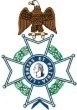 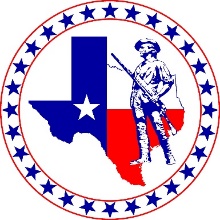 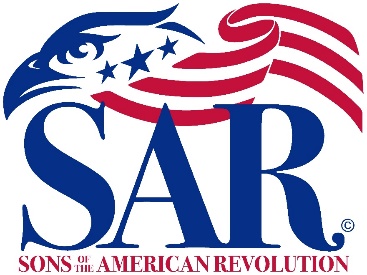 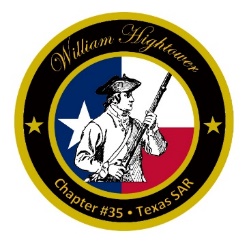 